Year 2 – Information technology around usEnjoyed teaching these lessons? Found a mistake? Share feedback at the-cc.io/feedback. Unit introductionLearners will develop their understanding of what information technology (IT) is and will begin to identify examples. They will discuss where they have seen IT in school and beyond, in settings such as shops, hospitals, and libraries. Learners will then investigate how IT improves our world, and they will learn about the importance of using IT responsibly. Overview of lessonsProgressionThis unit progresses learners' understanding of technology and how they interact with it. They will develop this understanding to become familiar with the term information technology and will be able to identify common features of IT. This unit also builds on the learners’ understanding of using technology safely and responsibly. Please see the learning graph for this unit for more information about progression.Curriculum linksNational curriculum linksUse technology purposefully to create, organise, store, manipulate, and retrieve digital contentRecognise common uses of information technology beyond schoolUse technology safely and respectfully, keeping personal information private; identify where to go for help and support when they have concerns about content or contact on the internet or other online technologiesEducation for a Connected World links Health, well-being, and lifestyleI can identify rules that help keep us safe and healthy in and beyond the home when using technologyI can give some simple examples 
AssessmentFormative assessmentAssessment opportunities are detailed in each lesson plan. The learning objective and success criteria are introduced in the slide deck at the beginning of each lesson and then reviewed at the end. Learners are invited to assess how well they feel they have met the learning objective using thumbs up, thumbs sideways, or thumbs down.Subject knowledgeYou will need to have a clear understanding of devices that can be described as information technology (IT). For younger learners, IT can be explained as being a computer or something that has been made to work with computers. Examples could include:Computers: PCs, laptops, tabletsDevices made to work with computers: scanners, barcode scanners, printers., smart speakersYou will also need to be aware that as technology continues to develop rapidly, some devices may fit in multiple categories. For example, a multifunction printer has a computer (processor) inside. It can work with a computer or independently.  You will need to know where technology can be found in shops and how it can be used. You should also know which devices can work together, for example:Barcode scanner, tillBank card, chip and PIN card reader, tillTraffic light, crossing button, crossing signalYou can find some useful information and a short video about barcodes at www.waspbarcode.com/buzz/barcode.This unit ties in to key concepts from Education for a Connected World and you should be familiar with this document. You should also be familiar with your schools’ online safety policy. You will need to be familiar with the Digital 5 a Day concept. More information on Digital 5 a Day can be found here: www.childrenscommissioner.gov.uk/our-work/digital/5-a-day.Enhance your subject knowledge to teach this unit through the following training opportunities:Online training coursesGet Started Teaching Computing in Primary Schools: preparing to teach 5-11 year oldsProgramming Pedagogy in Primary Schools: Developing Computing Teaching Resources are updated regularly - the latest version is available at: the-cc.io/curriculum.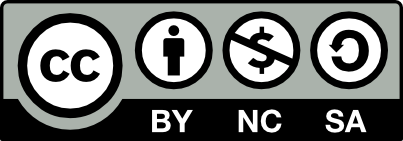 This resource is licensed by the Raspberry Pi Foundation under a Creative Commons Attribution-NonCommercial-ShareAlike 4.0 International license. To view a copy of this license, visit, see creativecommons.org/licenses/by-nc-sa/4.0/.LessonBrief overviewLearning objectives1  What is IT?Learners will develop their understanding of what information technology (IT) is. They will identify devices that are computers and consider how IT can help them both at school and beyond.To recognise the uses and features of information technologyI can identify examples of computersI can describe some uses of computersI can identify that a computer is a part of IT2  IT in schoolLearners will consider common uses of information technology in a context that they are familiar with. They will identify examples of IT and be able to explain the purpose of different examples of IT in the school setting.  To identify the uses of information technology in the schoolI can identify examples of ITI can sort school IT by what it’s used forI can identify that some IT can be used in more than one way3  IT in the worldLearners will begin to explore IT in environments beyond school, including home and familiar places such as shops. They will talk about the uses of IT in these environments and be able to explain that IT is used in many workplaces.To identify information technology beyond schoolI can find examples of information technologyI can sort IT by where it is foundI can talk about uses of information technology4  The benefits of ITLearners will explore the benefits of using IT in the wider world. They will focus on the use of IT in a shop and how devices can work together. Learners will sort activities based on whether they use IT or not and will be able to say why we use IT.To explain how information technology helps usI can recognise common types of technologyI can demonstrate how IT devices work togetherI can say why we use IT 5  Using IT safelyLearners will consider how they use different forms of information technology safely, in a range of different environments. They will list different uses of IT and talk about the different rules that might be associated with using them. Learners will then say how rules can help keep them safe when using IT.To explain how to use information technology safelyI can list different uses of information technologyI can talk about different rules for using ITI can say how rules can help keep me safe6 Using IT in different waysLearners will think about the choices that are made when using information technology, and the responsibility associated with those choices. They will use IT in different types of activities and explain that sometimes they will need to use IT in different ways.To recognise that choices are made when using information technologyI can identify the choices that I make when using ITI can use IT for different types of activitiesI can explain the need to use IT in different ways